11th March 2024Dear Parents,Holly Leaves and Holly Berries visit to Hartpury University and CollegeDate of Visit:			Thursday 11th April 2024	Where to:			Hartpury University and CollegeActivities:	We will take part in an a animal house based activity on mini beasts and a walled garden based activity on animal senses and enrichmentTime Leaving School:	9.00 a.m.Time Back At School:		1.00 p.m. (approximately). Transport Arrangements:	CoachLunch Arrangements:	A packed lunch will be ordered from Caterlink, these will be eaten once we return to schoolClothing:	Forest Schools Clothing, Wellies, spare socks and shoesContribution:	£6.40 Should you have any concerns or queries please do not hesitate to contact us.Yours sincerely,Mrs Hayley McGoldrickHead Teacher------------------------------------------------------------------------------------------------------------------------------------------------Holly Leaves and Holly Berries visit to Hartpury University and College - Thursday 11th April 2024	My child ………………………………………………………… has permission to attend the above visit. I understand that they will be travelling by coach. I agree to contribute £6.40 towards the visit, making payment through www.parentpay.com	Cheese 	Packed Lunch			Ham Packed LunchSigned ……………………………………………………………………………….. 	Dated ………………………………….Littledean Church of England Primary SchoolChurch Street, Littledean, Gloucestershire, GL14 3NLTelephone: 01594 822171Fax: 01594 825436Email: admin@littledean.gloucs.sch.uk Website: www.littledeanprimary.co.ukTwitter: @littledeanschLoving one another, building each other up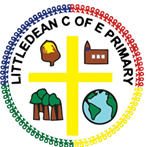 